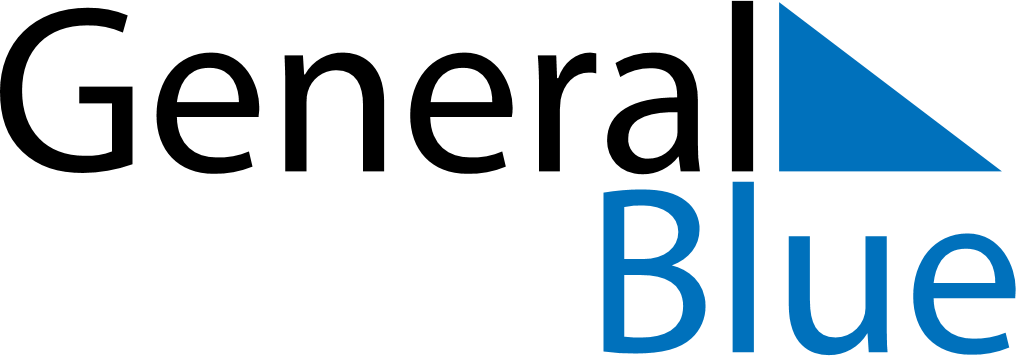 March 2020March 2020March 2020March 2020March 2020March 2020GibraltarGibraltarGibraltarGibraltarGibraltarGibraltarMondayTuesdayWednesdayThursdayFridaySaturdaySunday123456789101112131415Commonwealth Day16171819202122Mother’s Day232425262728293031NOTES